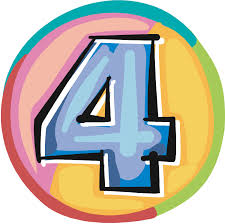 WelkomWelkom in groep 4! In deze folder treft u algemene informatie aan. Zijn er nog vragen, opmerkingen of wilt u iets bespreken? Kom gerust langs!Op deze dagen geven wij les aan de kinderen:maandag : Juf Wendy.dinsdag : juf Wendy of juf Caroline.woensdag t/m vrijdag: Juf Caroline.Na de kerstvakantie start juf Wendy de derde kleutergroep en komt er een andere collega werken op de maandag. Juf Caroline werkt dan van dinsdag t/m vrijdag in de groep.We gaan er een leerzaam en gezellig jaar van maken!Juf Wendy en juf Caroline Mailadres:w.vanthiel@pcbobaarnsoest.nlc.peeters@pcbobaarnsoest.nlTaal & spelling Staal is visueel en motiverend. De vele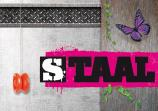 filmpjes, verrassende thema’s, teksten en bronnen komen uit hetechte leven. Door die realistische context vergeten de kinderen bijna dat ze taalonderwijs krijgen.Taal: omvat de leerlijnen woordenschat, taal verkennen, spreken en luisteren en schrijven.De kinderen werken met een bronnenboek en een  werkschrift.Spelling: werkt met de spellingaanpak van José Schraven en is de eerste methode die spelling en grammatica combineert.Taal en spelling staan beide vier keer per week op het rooster.RekenenWe starten met een nieuwe methode Semsom.      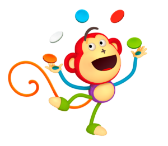 Leerlingen in groep 4 leren op het gebied van rekenen verschillende vaardigheden en concepten. Hieronder volgen enkele belangrijke onderwerpen die aan bod komen:        Optellen en aftrekken: In groep 4 maken leerlingen plus en minsommen tot en met 100. Er wordt verder gewerkt aan het automatiseren van het optellen en aftrekken van getallen tot 20.                                                                                            Tafels: In groep 4 worden de tafels van vermenigvuldiging geoefend en geautomatiseerd. Het gaat dan om de tafels van 1 tot en met 10.                                                                                       Meten en meetkunde: Kinderen leren in groep 4 om te gaan met maten en meetkundige begrippen. Ze leren bijvoorbeeld hoe ze de lengte van voorwerpen kunnen meten en hoe ze eenvoudige figuren kunnen herkennen, namaken en benoemen.                                                                                         Geld: In groep 4 leren kinderen om te gaan met geld. Ze leren bijvoorbeeld hoe ze geldbedragen kunnen optellen en aftrekken en hoe ze kunnen betalen met geld.   Klokkijken: Kinderen leren in groep 4 om de tijd op de klok te lezen. Aan het einde van het schooljaar kunnen ze hele uren, halve uren en kwartieren aflezen op een analoge- en digitale klok. En kunnen ze ook vaststellen hoe lang iets duurt.Het doel van al deze onderwerpen is dat kinderen een stevige basis krijgen in rekenen, zodat ze in de volgende groepen verder kunnen werken aan het ontwikkelen van hun rekenvaardigheden.LezenOp school besteden we veel tijd aan lezen. Vrij lezen, maar ook interactief samen lezen. Het is belangrijk dat er thuis ook veel leeskilometers worden gemaakt. Dagelijks een aantal minuten lezen is leuk en ook leerzaam. De kinderen lezen allemaal een boek uit de schoolbibliotheek.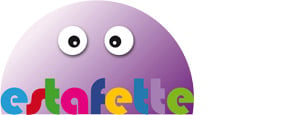 Technisch lezenVier keer per week staat technisch lezen, dat   via de methode Estafette wordt gegeven, op het rooster. Naast het werkboek en leesboek worden instructies gegeven via een digitale leeromgeving. Daarnaast zijn er middelen die de kinderen gebruiken tijdens de lessen, bijvoorbeeld een zandloper, kopieerbladen, gedichtenbundels, stripboeken, informatieboeken, enz.Begrijpend lezenGroep 4 begint met begrijpend lezen in januari. Tot die tijd ligt de focus op het technisch lezen.Voor begrijpend lezen maken wij gebruik van de methode Nieuwsbegrip XL. Bij deze  methode vormen actuele onderwerpen de basis voor de les.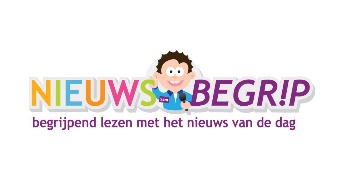 IPC Drie middagen per week werken we aan IPC. De vakken aardrijkskunde, geschiedenis, natuur, kunstzinnige vorming, muziek, ICT, wetenschap en techniek worden geïntegreerd aangeboden. 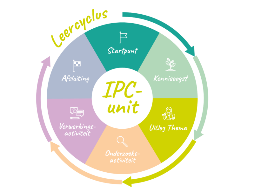 De kinderen werken gedurende een periode van 4 tot 8 weken aan een unit, aansluitend bij de actualiteiten, belevingswereld en interesses van kinderen, waarbij de focus op het leerproces ligt. De activiteiten zijn zo ontwikkeld dat aan verschillende talenten en vaardigheden van kinderen aandacht besteed kan worden.Het leren vanuit deze units kent een vaste structuur:Startpunt: enthousiast maken voor het onderwerpKennisoogst: wat weten we al en wat willen we leren?Uitleg van de unit: wat gaan we leren?Formulering van de leerdoelen bij de verschillende vakken en van de leerdoelen voor het ontwikkelen van persoonlijke kwaliteitenAfsluiting: eind van het projectDe start en afsluiting van de units worden per groep georganiseerd.Een aantal keren per jaar maken de kinderen een werkstuk op school. Dit wordt geïntegreerd aangeboden binnen IPC of de lessen van Staal. Deze presenteren zij voor de klas.Wij delen alvast de onderwerpen van onze units met u waaraan we zullen werken dit schooljaar. Misschien kunt u ons helpen aan       allerlei spullen, ervaringen, gastsprekers of wellicht heeft u zelf veel affiniteit met 1 van  de onderwerpen en vindt u het leuk om dit met de klas te delen tijdens 1 van de units. Kortom we zijn op zoek naar input in welke vorm dan ook om de units nog onvergetelijker te maken voor de kinderen. Van top tot teenHeb je ooit een olifant gezien met een jurk aan? Of een giraf in een spijkerbroek? Natuurlijk niet, want in tegenstelling tot dieren dragen alleen mensen kleren. Kleren zijn een belangrijk onderdeel van ons leven. Ze kunnen ons warm (of koel) houden. We kunnen verschillende kleuren en ontwerpen dragen en ons anders aankleden bij verschillende gelegenheden. We kunnen de laatste mode volgen – en zelfs onze eigen kleding maken! Dus wat zeggen de kleren die je draagt over jou?Dag en nachtZonder licht zou er geen leven zijn. Licht helpt planten groeien, het verwarmt de planeet en het stelt ons in staat om al het moois om ons heen te zien.We zijn wat we etenVoeding speelt een vitale rol in de geschiedenis en cultuur van de hele wereld, omdat eten essentieel is om te leven. Door over de verschillende soorten en hoeveelheden voedsel te leren die ons lichaam nodig heeft, kunnen we gezonder eten en langer genieten van ons leven.Schrijven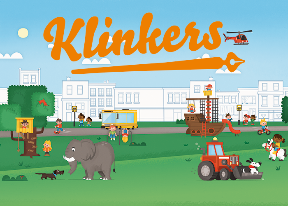 We werken met de methode KlinkersNaast het ontwikkelen van het handschrift oefenen we ook een goede schrijfhouding en de pengreep. In het begin van het jaar schrijven we alles met potlood. Gedurende het schooljaar wordt er gekeken of kinderen met een vulpen kunnen gaan schrijven.Deze krijgen de leerlingen éénmalig aangeboden door school. We schrijven in een verbonden schrift en leren de hoofdletters schrijven.Handvaardigheid / TekenenDeze vakken zitten geïntegreerd in de units van IPC. Er zijn daarnaast ook momenten in het jaar dat we creatief bezig gaan, naast IPC. Denk hierbij aan Sinterklaas, Kerst of Pasen. Er worden verschillende materialen aangeboden waarmee de kinderen experimenteren zoals; houtskool, wasco, pastelkrijt, stof, papier-maché, kosteloos materiaal etc.Muziek  We werken samen met De Gooische     muziekschool. Elke maandag geeft een muziekdocent van de muziekschool muziekles in alle groepen.LevensbeschouwingWe gebruiken de methode Trefwoord. Deze methode werkt       aan de hand van thema’s die hun oorsprong vinden in Bijbelverhalen. We besteden hier aandacht aan door middel van verhalen, gedichten, liedjes. 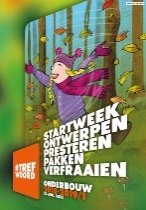 BewegingsonderwijsGroep 4 heeft op vrijdagochtend gym     van 8.30 uur tot 9.30 uur. U kunt de kinderen brengen vanaf 8.20 uur bij de Banninghal. De les wordt gegeven door een vakleerkracht. Alle kinderen moeten voor de gymles gymkleding en gymschoenen  meenemen. Wij vragen elke week een ouder die met ons terug kan lopen naar school.Sociaal-emotionele ontwikkeling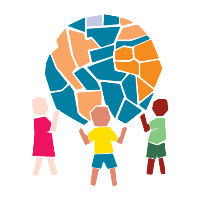 We gebruiken hiervoor de methode De Vreedzame School. Dit is een programma voor basisscholen dat streeft naar een democratische gemeenschap waarin leerlingen een stem krijgen, zich verantwoordelijk voelen, zich positief en sociaal gedragen en conflicten zonder geweld oplossen. De kern van de Vreedzame School bestaat uit een wekelijkse les in het oefenen van bovenstaande vaardigheden en de sociale competenties die daarvoor nodig zijn. Het is meer dan een lesmethode. Het is een visie/ aanpak, waarin de eigen kracht van kinderen centraal staat. Kinderen krijgen taken en verantwoordelijkheden in de klas, in de school en in de omgeving van de school. We hebben ook een leerlingenraad.Het zorgt ervoor dat ze werken aan relatie, competentie en autonomie. Vanuit deze kernwaarden hebben we de volgende gouden regels:Iedereen hoort erbijIk doe mijn best, ook als ik het moeilijk vindWat ik doe is ook goed voor de ander   UitstapjeOp het programma staan activiteiten van Kunst Centraal dit jaar. T.z.t. krijgt u hier meer informatie hierover.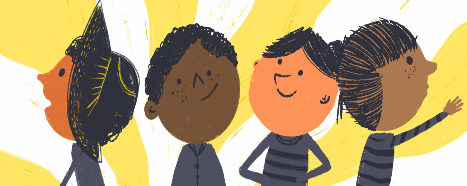 Extra informatieVerjaardagenTrakteren mag weer!Contactmomenten met oudersDe startgesprekken vinden plaats op 5 september. Dit gesprek is zonder kinderen. Meer informatie volgt.Rapporten/voortgangsgesprekkenUw kind ontvangt twee keer per jaar een  rapport namelijk op 15 februari en 4 juli.De voortgangs-/rapportgesprekken zijn gepland op  17 november en 26 februari.We bespreken tijdens dit moment de voortgang van uw zoon/dochter. Daarom       willen we graag iedereen spreken.*InloopOp de jaarkalender staan er een aantal inloopmomenten gepland voor de groep van uw kind. Tijdens deze momenten ligt er werk van de kinderen klaar, zodat daar een kijkje in kan worden genomen. Een leuke gelegenheid om samen met uw kind naar het werk te kijken.*KlassenoudersDe klassenouder is de schakel tussen de groepsleerkracht en de ouders van de kinderen bij zaken van organisatorische aard. Er is een voorkeur voor twee ouders per groep. Als het u leuk lijkt dan horen we het graag!SchoolgidsUitgebreide informatie over onze school kunt u lezen in onze schoolgids, zie onze website: www.depostiljonsoesterberg.nlWebsiteGroep 4 heeft op de schoolwebsite twee pagina’s. Op de pagina groep 4 ziet u regelmatig foto’s van de groep met diverse activiteiten, op de andere pagina ( wat doen we in groep 4) vindt u informatie over IPC, rekenen,  spelling en taal. Kijkt u hier regelmatig op om te weten wat de kinderen in de groep doen.Contact tussen ouders en leerkrachtenWe werken met de communicatieapp Parro. Deze berichten lezen wij tot 8:15 en na 14:00 uur. Deze gebruiken we voor korte mededelingen en het inschrijvingen van gesprekken. Wij staan dagelijks bij het hek en u kunt ons altijd aanspreken. 